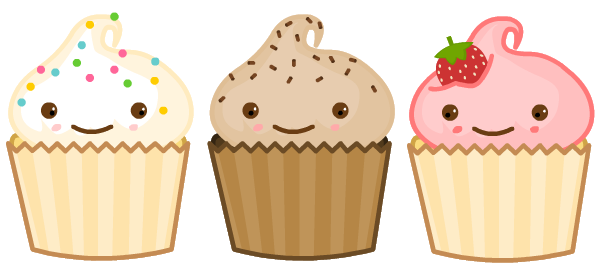 PTA Cake SaleThursday 21st October 20213:00pm in the playgroundBought or homemade cakes to sell will be much appreciated. Please bring them to the school office on Thursday morning in a named container.There are some children in school that have food allergies, if you are baking a “Free From” cake could you please label it accordingly so we can include all our children.Thank you for your support.